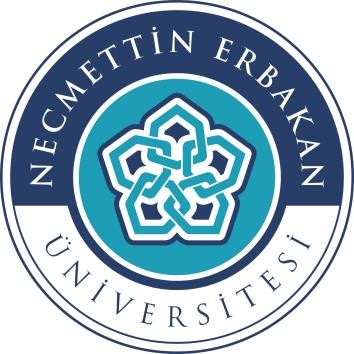 NECMETTİN ERBAKAN ÜNİVERSİTESİ2021 YILIMÜHENDİSLİK FAKÜLTESİBİRİMFAALİYET RAPORUİÇİNDEKİLERBİRİM YÖNETİCİSİNİN SUNUŞU İÇİNDEKİLERGENEL BİLGİLERA- Misyon ve VizyonB- Yetki, Görev ve SorumluluklarC- Birime İlişkin Bilgiler 1- Fiziksel YapıÖrgüt YapısıBilgi ve Teknolojik Kaynaklar 4- İnsan KaynaklarıSunulan HizmetlerYönetim ve İç Kontrol Sistemi D- Diğer HususlarFAALİYETLERE İLİŞKİN BİLGİLERA- Mali Bilgiler1- Bütçe Uygulama Sonuçları B- Performans BilgileriFaaliyet ve Proje BilgileriPerformans Göstergeleri Gerçekleşme TablosuBİRİM YÖNETİCİSİNİN SUNUŞUKamu kaynaklarının etkili, ekonomik ve verimli şekilde kullanılması ve hesap verilebilirlik adına kamu kurumlarının yıllık faaliyet raporlarını kamuoyunun bilgisine sunmaları önem taşımaktadır.Bu rapor, Necmettin Erbakan Üniversitesi Mühendislik Fakültesinin 2021 yılında gerçekleştirdiği faaliyetler hakkında kamuoyunu bilgilendirmek için hazırlanmıştır.Faaliyet Raporunda, Fakültemizin misyon, vizyon, amaç ve hedefleri ile, 2021 yılına ait mali bilgileri, akademik faaliyet ve projeler hakkında bilgiler özetlenmiştir.Hazırlanan bu rapor, Fakültemizde verilen eğitimin kalitesinin artmasına ve görevli öğretim üyeleri ve öğretim elemanlarınca yapılan bilimsel araştırmaların hem nitelik hem de nicelik açıdan daha iyi durumlara gelmesine yardımcı olacaktır.2021 yılı sonu itibarıyla mali bilgileri, fiziksel, teknolojik ve insan kaynaklarına ilişkin mevcut durumunu yansıtan bu raporun hazırlanmasında katkıda bulunan tüm arkadaşlarıma teşekkür ederim.Prof. Dr. Mehmet GAVGALIDekanGENEL BİLGİLERMisyon ve Vizyon MisyonFakültemizin misyonu; mühendislikte öncü ve yenilikçi lisans eğitimi sağlamak, bilimsel araştırmalar ile kişilerin ve ülkemizin kalkınmasına katkı sağlayacak bilgiler üretmek ve geliştirmek, mesleğinde değişime ve gelişime açık, toplumsal duyarlılık ve sorumluluk sahibi, sorun çözme yeteneği gelişmiş, meslek etiği sahibi, donanımlı mühendisler yetiştirmektir.VizyonMühendislik bilimleri alanında, ulusal ve uluslararası platformda saygın bir yeri olan, bilgi ve teknoloji üreten, alanlarında mezunları tercih edilen, üstün nitelikli araştırma altyapısına ve öğretim üyesi kadrosuna sahip olan öncü bir Mühendislik Fakültesi olmaktır.Yetki, Görev ve SorumluluklarMühendislik Fakültesinin Dekanı Prof. Dr. Mehmet GAVGALI, Dekan Yardımcıları Doç. Dr. Ahmet ÜNVER ve Doç. Dr. Şerife Yurdagül KUMCU’dur. Dekan, Fakülte Kurulu ve Fakülte Yönetim Kurulu ile birlikte Fakülte’nin idari, mali ve akademik işlerini yönetir ve denetler. Dekan Yardımcıları, Dekanın görevlerini yerine getirmesine yardımcı olur. Fakülte Sekreterliği görevini Ömer Besim YENİTERZİ yürütmektedir. Fakültedeki idari kadroya yardımcı olan elemanlar sürekli işçi kadrosunda görev yapan personellerdir. Fakültede muhasebe ve personel gibi önemli görevler kadrolu memurlar tarafından yapılmaktadır.Fakülte2547 sayılı Yükseköğretim Kanunu “… yüksek düzeyde eğitim-öğretim, bilimsel araştırma ve yayın yapan kendisine enstitü, yüksekokul ve benzeri kuruluşlar bağlanabilen bir yükseköğretim kurumudur ve kanunla kurulur.” diyerek fakülteyi tanımlamaktadır.Yükseköğretim Kanunu ve Üniversitelerde Akademik Teşkilat Yönetmeliği, Fakültenin Dekanlık, Fakülte Kurulu ve Fakülte Yönetim Kurulu’nu fakültenin organları olarak saymakta ve görev tanımlarını yapmaktadır.Dekan Görev Tanımı;2547 Sayılı Yükseköğretim Kanunun 16. maddesinde dekanın görevleri tanımlanmıştır;Fakülte kurullarına başkanlık etmek, fakülte kurullarının kararlarını uygulamak ve fakülte birimleri arasında düzenli çalışmayı sağlamak,Her öğretim yılı sonunda ve istendiğinde fakültenin genel durumu ve işleyişi hakkında rektöre rapor vermek,Fakültenin ödenek ve kadro ihtiyaçlarını gerekçesi ile birlikte rektörlüğe bildirmek, Fakülte bütçesi ile ilgili öneriyi fakülte yönetim kurulunun da görüşünü aldıktan sonra rektörlüğe sunmak,Fakültenin birimleri ve her düzeydeki personel üzerinde genel gözetim ve denetim görevini yapmak,Kanunla kendisine verilen diğer görevlerdir.Ayrıca, fakültenin ve bağlı birimlerinin öğretim kapasitesinin rasyonel bir şekilde kullanılmasında ve geliştirilmesinde gerektiği zaman güvenlik önlemlerinin alınmasında, öğrencilere gerekli sosyal hizmetlerin sağlanmasında, eğitim-öğretim, bilimsel araştırma ve yayın faaliyetlerinin düzenli bir şekilde yürütülmesinde, bütün faaliyetlerin gözetim ve denetiminin yapılmasında, takip ve kontrol edilmesinde ve sonuçlarının alınmasında rektöre karşı birinci derecede sorumludur.Fakülte Kurulu Görev Tanımı;2547 Sayılı Yükseköğretim Kanunun 17. maddesinde Fakülte Kurulu’nun görevleri tanımlanmıştır;Eğitim - öğretim, bilimsel araştırma ve yayım faaliyetleri ve bu fakültenin faaliyetlerle ilgili esasları, plan, program ve eğitim - öğretim takvimini kararlaştırmak,Fakülte yönetim kuruluna üye seçmek,Bu kanunla verilen diğer görevleri yapmaktır.Fakülte Yönetim Kurulu Görev Tanımı;2547 Sayılı Yükseköğretim Kanunun 18. maddesinde Fakülte Yönetim Kurulu’nun görevleri tanımlanmıştır;Fakülte kurulunun kararları ile tespit ettiği esasların uygulanmasında dekana yardımetmek,Fakültenin eğitim - öğretim, plan ve programları ile takvimin uygulanmasını sağlamak,Fakültenin yatırım, program ve bütçe tasarısını hazırlamak,Dekanın fakülte yönetimi ile ilgili getireceği bütün işlerde karar almak,Öğrencilerin kabulü, ders intibakları ve çıkarılmaları ile eğitim - öğretim ve sınavlara ait işlemleri hakkında karar vermek,Bu kanunla verilen diğer görevleri yapmaktır.Bölüm Başkanı Görev Tanımı;2547 sayılı Yükseköğretim Kanunun 21. maddesinde Bölüm Başkanı’nın görevleri tanımlanmıştır;Bölüm Başkanı, bölümün her düzeyde eğitim - öğretim ve araştırmalarından ve bölüme ait her türlü faaliyetin düzenli ve verimli bir şekilde yürütülmesinden sorumludur.Buna ek olarak aşağıda yazılan görevleri de vardır.Fakülte ve diğer bölümlerle koordinasyonun sağlanmasından,Dekanın öngördüğü toplantılara katılma ve bölüm içi toplantılar düzenlenmesinden, Bölümün öğretim elemanlarının idaresinden ve denetiminden,Bölümle ilgili ders programlarının hazırlanması ve planlamasından,Ders programlarının ve sınavlarının eksiksiz olarak yürütülmesinin sağlanmasından, Öğrencilerin ilgili bölüme ve çevreye oryantasyonlarının sağlanmasından,Bilimsel araştırmalar ve yayımlar yapılmasından yetkili ve sorumludur.Fakülte Sekreteri Görev Tanımı;Fakülte sekreterliği bünyesinde yürütülen işlere ilişkin yazışmaların yapılmasını sağlamak,Akademik ve idari hizmetlere ilişkin olarak üniversitemiz birimleriyle yapılan yazışmaların hazırlanmasını ve dekana onaya sunulmasını sağlamak,Kurum içi ve kurum dışından gelen evrak ve eklerinin havalesini yaparak kaydedilmesini sağlamak,Kurum içi ve kurum dışına yapılan yazışmaların kaydedilmesini sağlamak, Fakülte sekreterliği ile ilgili gizli evrak ve dokümanın dosyalanmasını sağlamak,Fakülte sekreterliği bünyesinde bulunan geçmiş döneme ait her türlü evrakın arşivlenmesini sağlamak,Fakülte	sekreterliği	faaliyetlerine	ilişkin,	çalışanlarla	yapılacak	toplantıları düzenlemek ve yürütmek,Astların özlük haklarına ilişkin talepleri ile ilgilenmek,Fakülte sekreterliği alt birimlerinin taleplerini değerlendirmek ve cevaplamak,Fakülte sekreterliği ve idari hizmetler ile ilgili olarak çalışanlardan ve birimlerden gelen görüşleri, önerileri ve şikâyetleri değerlendirmek, cevaplamak ve uygun bulunanların yerine getirilmesini sağlamak,Fakülte sekreterliği bünyesinde yürütülen işlerle ilgili günlük faaliyetleri planlamak,Fakülte sekreterliği idari personelinin birbirleri ile olan ilişkilerini ve verilen görevleri yerine getirip getirmediklerini denetlemek,Fakülte sekreterliği idari birimleri ile ilgili tüm araç-gereç ve malzemenin yıllık sayımının yapılması ve buna ilişkin raporların düzenlenmesini sağlamak,Fakülte ile ilgili bütçe çalışma programı tasarısını hazırlamak, Rektörlük tarafından organize edilen toplantılara katılmak,Arşivlenecek evrakların hazırlanarak Yazı İşleri Birimi’ne teslimini sağlamak, Fakülte Kurulu ve Yönetim Kurulu toplantılarına raportör olarak katılmak,Tüm idari personelin görevlendirilmesini sağlamak,Fakülte birimlerinde yürütülen idari hizmetlerin yönlendirilmesini sağlamak.Birime İlişkin Bilgiler 1- Fiziksel Yapı1.1- Eğitim Alanları Derslikler1.2- Sosyal AlanlarKantinler ve Kafeteryalar Kantin Sayısı: 2 Adet Kantin Alanı: 600 m2YemekhanelerÖğrenci yemekhane Sayısı: - Adet Öğrenci yemekhane Alanı: - m2Öğrenci yemekhane Kapasitesi: - KişiToplantı – Konferans Salonları1.3- Hizmet AlanlarıAkademik Personel Hizmet Alanlarıİdari Personel Hizmet Alanları1.4- Ambar Alanları Ambar Sayısı: 2 Adet Ambar Alanı: 10 m21.5- Arşiv Alanları Arşiv Sayısı: 3 Adet Arşiv Alanı: 60 m21.6- AtölyelerAtölye Sayısı: 8 Adet Atölye Alanı: 150 m2Örgüt YapısıDEKANFAKÜLTE YÖNETİM KURULUDEKAN YARDIMCILARIFAKÜLTE KURULUFAKÜLTE SEKRETERİBÖLÜMLERADLİ BİLİŞİM MÜHENDİSLİĞİBİYOMEDİKAL MÜHENDİSLİĞİ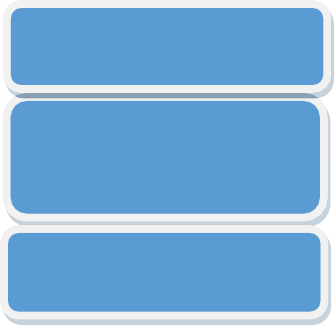 BİLGİSAYAR MÜHENDİSLİĞİÇEVRE MÜHENDİSLİĞİELEKTRİK ELEKTRONİK MÜHENDİSLİĞİENDÜSTRİMÜHENDİSLİĞİTEMELBİLİMLERENERJİ SİSTEMLERİ MÜHENDİSLİĞİGIDA MÜHENDİSLİĞİHARİTAMÜHENDİSLİĞİ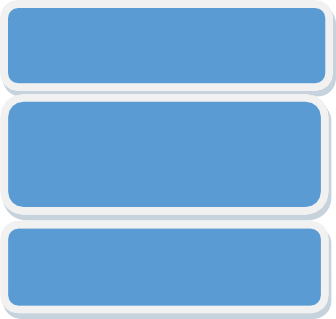 İNŞAAT MÜHENDİSLİĞİMAKİNEMÜHENDİSLİĞİMEKATRONİK MÜHENDİSLİĞİMETALURJİ VE MALZEMEMÜHENDİSLİĞİBilgi ve Teknolojik Kaynaklar 3.1- Yazılımlar3.2- BilgisayarlarMasa üstü bilgisayar Sayısı: 304 Adet Taşınabilir bilgisayar Sayısı: 93 Adet3.3- Kütüphane KaynaklarıKitap Sayısı: - Adet Basılı Yayın Sayısı: - AdetElektronik Yayın Sayısı: - Adet3.4- Diğer Bilgi ve Teknolojik Kaynaklarİnsan Kaynakları4.1- Akademik Personel4.2- Yabancı Uyruklu Akademik Personel4.3- Diğer Ünv. Görevlendirilen Akademik Personel4.4- Başka Ünv. Kurumda Görevlendirilen Akademik Personel4.5- Sözleşmeli Akademik Personel4.6- Akademik Personelin Yaş İtibariyle Dağılımı4.7- İdari Personel4.8- İdari Personelin Eğitim Durumu4.9- İdari Personelin Hizmet Süreleri4.10- İdari Personelin Yaş İtibariyle DağılımıSunulan Hizmetler5.1- Eğitim Hizmetleri5.1.1- Öğrenci Sayıları5.1.2- Yabancı Dil Hazırlık Sınıfı Öğrenci Sayıları5.1.3- Öğrenci Kontenjanları5.1.5- Yabancı Uyruklu Öğrenciler* Ö.L: Önlisans	L: Lisans	Y.L: Yüksek Lisans	D: Doktora5.3-İdari HizmetlerHer türlü iş ve işlemler, Dekan, Dekan Yardımcıları ve Fakülte Sekreteri tarafından denetlenmekte olup idari personeller tarafından titizlikle yürütülmektedir.Yönetim ve İç Kontrol SistemiHer türlü iş ve işlemler, Dekan, Dekan Yardımcıları ve Fakülte Sekreteri tarafından denetlenmekte olup ayrıca mal/malzeme ve hizmet alımları Muayene Kabul Komisyonu tarafından denetlenmektedir.FAALİYETLERE İLİŞKİN BİLGİLERA- Mali Bilgiler1- Bütçe Uygulama Sonuçları 1.1-Bütçe GiderleriB- Performans BilgileriFaaliyet ve Proje BilgilerFaaliyet BilgileriYayınlarla İlgili Faaliyet Bilgileriİndekslere Giren Hakemli Dergilerde Yapılan YayınlarPERFORMANS GÖSTERGELERİ2.1- PERFORMANS GÖSTERGELERİ GERÇEKLEŞME TABLOSU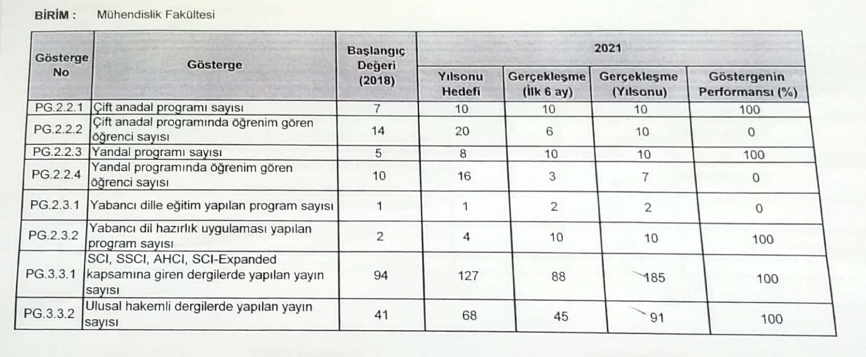 2.2- HEDEFİNDE SAPMA OLAN GÖSTERGELERİN AÇIKLAMALARI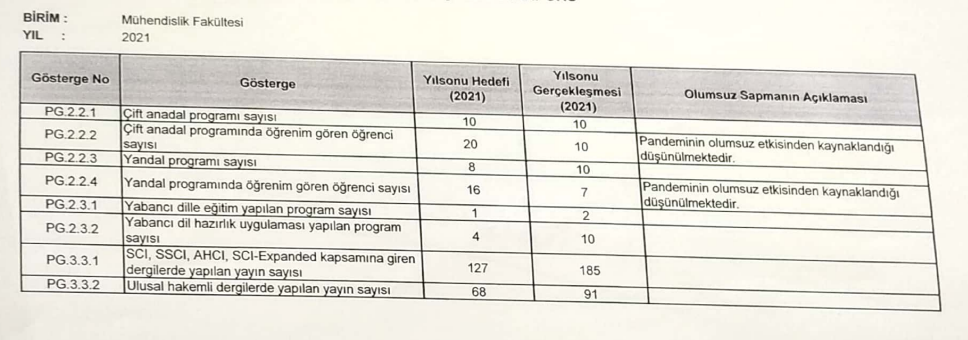 İÇ KONTROL GÜVENCE BEYANIHarcama yetkilisi olarak yetkim dahilinde;Bu raporda yer alan bilgilerin güvenilir, tam ve doğru olduğunu beyan ederim.Bu raporda açıklanan faaliyetler için idare bütçesinden harcama birimimize tahsis edilmiş kaynakların etkili, ekonomik ve verimli bir şekilde kullanıldığını, görev ve yetki alanım çerçevesinde iç kontrol sisteminin idari ve mali kararlar ile bunlara ilişkin işlemlerin yasallık ve düzenliliği hususunda yeterli güvenceyi sağladığını ve harcama birimimizde süreç kontrolünün etkin olarak uygulandığını bildiririm.Bu güvence, harcama yetkilisi olarak sahip olduğum bilgi ve değerlendirmeler, iç kontroller, iç denetçi raporları ile Sayıştay raporları gibi bilgim dahilindeki hususlara dayanmaktadır.Burada raporlanmayan, idarenin menfaatlerine zarar veren herhangi bir husus hakkında bilgim olmadığını beyan ederim. (KONYA-20.01.2022)HARCAMA YETKİLİSİProf. Dr. Mehmet GAVGALIEğitim AlanıKapasitesi 0–50Kapasitesi 51–75Kapasitesi 76–100Kapasitesi 101–150Kapasitesi 151–250Kapasitesi 251–ÜzeriAmfi9Sınıf2014Bilgisayar Laboratuvar3Diğer Laboratuvar12Toplam35149Kapasitesi 0–50Kapasitesi 51–75Kapasitesi 76–100Kapasitesi 101–150Kapasitesi 151–250Kapasitesi 251–ÜzeriToplantıSalonu2Konferans Salonu2Toplam22Sayısı (Adet)Alanı (m2)Kullanan Sayısı (Kişi)Çalışma Odası8020165Toplam801600165Sayısı (Adet)Alanı (m2)Kullanan SayısıÇalışma Odası82018Toplam816018Cinsiİdari Amaçlı (Adet)Eğitim Amaçlı (Adet)Araştırma Amaçlı (Adet)Projeksiyon1524Slayt makinesiTepegözEpiskopBarkot OkuyucuBaskı makinesiFotokopi makinesi7 FaksFotoğraf makinesi1Kameralar1 Televizyonlar6Tarayıcılar6Müzik SetleriMikroskoplar7DVD lerYazıcı963Yangın Söndürme Cihazı12Klima5Telefon Sayısı106Akademik PersonelAkademik PersonelAkademik PersonelAkademik PersonelAkademik PersonelAkademik PersonelKadroların Doluluk Oranına GöreKadroların Doluluk Oranına GöreKadroların Doluluk Oranına GöreKadroların İstihdam ŞeklineGöreKadroların İstihdam ŞeklineGöreDoluBoşToplamTam ZamanlıYarı ZamanlıProfesör333333Doçent333333Dr. Öğr. Üyesi424242Öğretim Görevlisi444Okutman---Çevirici---Eğitim- Öğretim Planlamacısı---Araştırma Görevlisi343434Uzman---Yabancı Uyruklu Öğretim ElemanlarıYabancı Uyruklu Öğretim ElemanlarıYabancı Uyruklu Öğretim ElemanlarıUnvanGeldiği ÜlkeÇalıştığı BölümProfesörDoçentDr. Öğr. ÜyesiIRAKBilgisayar MühendisliğiÖğretim GörevlisiOkutmanÇeviriciEğitim-ÖğretimPlanlamacısıAraştırma GörevlisiUzmanToplam1Diğer Üniversitelerde Görevlendirilen Akademik PersonelDiğer Üniversitelerde Görevlendirilen Akademik PersonelDiğer Üniversitelerde Görevlendirilen Akademik PersonelUnvanBağlı Olduğu BölümGörevlendirildiği ÜniversiteProfesörDoçentDr. Öğr. ÜyesiBilgisayarMühendisliğiKırgızistan – TürkiyeManas ÜniversitesiÖğretim GörevlisiOkutmanÇeviriciEğitim Öğretim PlanlamacısıAraştırma GörevlisiUzmanToplam1Başka Üniversitelerden Üniversitemizde Görevlendirilen Akademik PersonelBaşka Üniversitelerden Üniversitemizde Görevlendirilen Akademik PersonelBaşka Üniversitelerden Üniversitemizde Görevlendirilen Akademik PersonelUnvanÇalıştığı BölümGeldiği ÜniversiteProfesörMakine MühendisliğiAtatürk ÜniversitesiDoçentDr.Öğr.ÜyesiÖğretim GörevlisiOkutmanÇeviriciEğitim Öğretim PlanlamacısıAraştırma GörevlisiUzmanToplam1Sözleşmeli Akademik Personel SayısıSözleşmeli Akademik Personel SayısıProfesörDoçentDr.Öğr.Üyesi1Öğretim GörevlisiUzmanOkutmanSanatçı Öğrt. Elm.Sahne UygulatıcısıToplam1Akademik Personelin Yaş İtibariyle DağılımıAkademik Personelin Yaş İtibariyle DağılımıAkademik Personelin Yaş İtibariyle DağılımıAkademik Personelin Yaş İtibariyle DağılımıAkademik Personelin Yaş İtibariyle DağılımıAkademik Personelin Yaş İtibariyle DağılımıAkademik Personelin Yaş İtibariyle Dağılımı21-25 Yaş26-30 Yaş31-35 Yaş36-40 Yaş41-50 Yaş51- ÜzeriKişi Sayısı22246282424Yüzde%1,4%15,1%31,5%19,2%16,4%16,4İdari Personel (Kadroların Doluluk Oranına Göre)İdari Personel (Kadroların Doluluk Oranına Göre)İdari Personel (Kadroların Doluluk Oranına Göre)İdari Personel (Kadroların Doluluk Oranına Göre)DoluBoşToplamGenel İdari Hizmetler99Sağlık Hizmetleri SınıfıTeknik Hizmetleri Sınıfı33Eğitim ve ÖğretimHizmetleri sınıfıAvukatlık Hizmetleri Sınıfı.Din Hizmetleri SınıfıYardımcı Hizmetli55Toplam1717İdari Personelin Eğitim Durumuİdari Personelin Eğitim Durumuİdari Personelin Eğitim Durumuİdari Personelin Eğitim Durumuİdari Personelin Eğitim Durumuİdari Personelin Eğitim DurumuİlköğretimLiseÖn LisansLisansY.L. ve Dokt.Kişi Sayısı7-10-Yüzde41-59-İdari Personelin Hizmet Süresiİdari Personelin Hizmet Süresiİdari Personelin Hizmet Süresiİdari Personelin Hizmet Süresiİdari Personelin Hizmet Süresiİdari Personelin Hizmet Süresiİdari Personelin Hizmet Süresi1 – 3 Yıl4 – 6 Yıl7 – 10 Yıl11 – 15 Yıl16 – 20 Yıl21 - ÜzeriKişi Sayısı2472-2Yüzde%12%23%41%12-%12Yaş DağılımıYaş DağılımıYaş DağılımıYaş DağılımıYaş DağılımıYaş DağılımıYaş Dağılımı21-25 Yaş26-30 Yaş31-35 Yaş36-40 Yaş41-50 Yaş51- ÜzeriKişi Sayısı134441Yüzde%6%17,5%23,5%23,5%23,5%6BİRİMLERÖRGÜNÖRGÜNÖRGÜNÖRGÜNII. ÖĞRETİMII. ÖĞRETİMII. ÖĞRETİMII. ÖĞRETİMTOPLAMBİRİMLERÖNLİSANSLİSANSYÜKSEK LİSANSDOKTORAÖNLİSANSLİSANSYÜKSEK LİSANSDOKTORATOPLAMMühendislik Fakültesi2662GENEL TOPLAM2662Yabancı Dil Eğitimi Gören Hazırlık Sınıfı Öğrenci Sayıları ve Toplam Öğrenci Sayısına OranıYabancı Dil Eğitimi Gören Hazırlık Sınıfı Öğrenci Sayıları ve Toplam Öğrenci Sayısına OranıYabancı Dil Eğitimi Gören Hazırlık Sınıfı Öğrenci Sayıları ve Toplam Öğrenci Sayısına OranıYabancı Dil Eğitimi Gören Hazırlık Sınıfı Öğrenci Sayıları ve Toplam Öğrenci Sayısına OranıBirimin AdıYabancı Dil Hazırlık Sınıfı Öğrenci SayısıToplamÖğrenci SayısıYüzde*MühendislikFakültesi1582662%5,935BİRİMLERÖRGÜNÖRGÜNÖRGÜNÖRGÜNII. ÖĞRETİMII. ÖĞRETİMII. ÖĞRETİMII. ÖĞRETİMTOPLAMBİRİMLERÖNLİSANSLİSANSYÜKSEK LİSANSDOKTORAÖNLİSANSLİSANSYÜKSEK LİSANSDOKTORATOPLAMMühendislik Fakültesi655GENEL TOPLAM655TÜRK CUMHURİYETLERİ VE AKRABA TOPLULUKLARITÜRK CUMHURİYETLERİ VE AKRABA TOPLULUKLARITÜRK CUMHURİYETLERİ VE AKRABA TOPLULUKLARITÜRK CUMHURİYETLERİ VE AKRABA TOPLULUKLARITÜRK CUMHURİYETLERİ VE AKRABA TOPLULUKLARITÜRK CUMHURİYETLERİ VE AKRABA TOPLULUKLARITÜRK CUMHURİYETLERİ VE AKRABA TOPLULUKLARITÜRK CUMHURİYETLERİ VE AKRABA TOPLULUKLARIDİĞERDİĞERDİĞERDİĞERDİĞERDİĞERDİĞERDİĞERBİRİMLERKAMU İDARELERİNDEN GELENKAMU İDARELERİNDEN GELENKAMU İDARELERİNDEN GELENKAMU İDARELERİNDEN GELENDİĞERDİĞERDİĞERDİĞERİKİLİ ANLAŞMALAR ÇERÇEVESİNDE GELENİKİLİ ANLAŞMALAR ÇERÇEVESİNDE GELENİKİLİ ANLAŞMALAR ÇERÇEVESİNDE GELENİKİLİ ANLAŞMALAR ÇERÇEVESİNDE GELENDİĞERDİĞERDİĞERDİĞERTOPLAMBİRİMLERÖ.LL.Y.LD.Ö.LL.Y.LD.Ö.LL.Y.LDÖ.LL.Y.LD.Mühendislik Fakültesi173GENEL TOPLAM1732021ÖDENEK TOPLAMI2021HARCAMA TOPLAMIGERÇEK- LEŞME ORANITLTL%BÜTÇE GİDERLERİ TOPLAMI01 - PERSONEL GİDERLERİ21.106.891,0021.106.890,0510002 - SOSYAL GÜVENLİK KURUMLARINA DEVLET PRİMİ GİDERLERİ3.010.507,003.010.506,0010003 - MAL VE HİZMET ALIM GİDERLERİ28.882,0027.901,0796,605 - CARİ TRANSFERLER---06 - SERMAYE GİDERLERİ---FAALİYET TÜRÜSAYISISempozyum ve Kongre26Konferans10Panel-Seminer12Açık Oturum-Söyleşi6Tiyatro2Konser2Sergi2Turnuva1Teknik Gezi3Eğitim Semineri25Proje (TUBİTAK)13Proje (BAP)62YAYIN TÜRÜSAYISIUluslararası SCI, SSCI, AHCI, SCI-Expandedkapsamına giren dergilerde yapılan yayın sayısı185Uluslararası hakemli diğer dergilerde yapılan yayınsayısı42Ulusal hakemli dergilerde yapılan yayın sayısı91Uluslararası bilimsel toplantılarda sunulan bildirisayısı123Ulusal bilimsel toplantılarda sunulan bildiri sayısı6Kitap sayısı21